VocabularyBelow each of the following terms are choices. Circle the choices that are appropriate for each term. Dominant gene:		 D	e	k	L	N	o	R	SRecessive gene:		M	n	d	F	G	I	k	PHomozygous dominant:	AA	Gg	KK	ll	pp	Rr	TT	QqHomozygous recessive:	ee	Ff	HH	Oo	qq	Uu	ww	NnGenotypes that show dominant gene:	AA	Dd	EE	ff	Jj	RRGenotypes that show recessive gene:	Ss	gg	BB	Zz	pp	VvFill in the Blanks using the following terms: dominant, genes, genetics, heterozygous, homozygous, recessive, chromosomes, Punnett square. Chromosomes have parts that determine traits. Those are called ______________________. A person having two genes which are alike is said to be ________________________. A gene that “hides” another gene is said to be ________________________. A gene that doesn’t always show up (even when it is present) is said to be _______________________.Rod-shaped structures in a cell’s nucleus are called ________________________. One who studies how traits are passed on is studying ________________________. A person with one dominant copy of a gene and one recessive copy of that same gene is _________________________. A table which shows which genes can combine when an egg and sperm join is a _________________________. Expected and Observed ResultsGregor Mendel made the following crosses with pea plants. Complete the Punnett squares and answer the questions about each “cross.”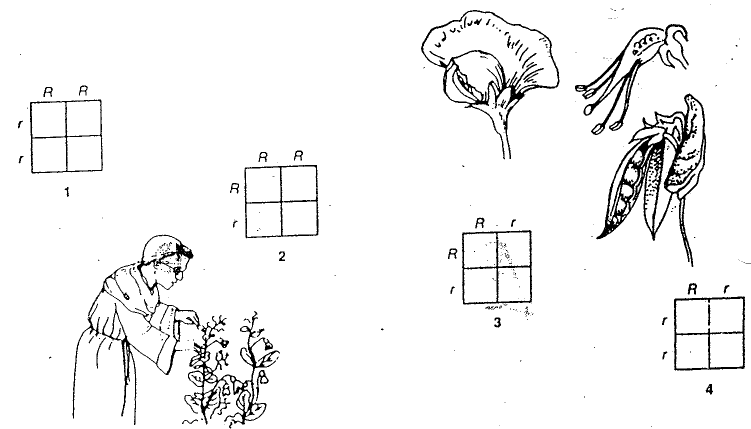 He crosses a red flowered R plant with a white flowered r plant. His results were 126 red flowered plants and 122 white flowered plants. Which Punnett square best shows the parents and offspring that could give these results?He crosses a red flowered plant with a white flowered plant. His results were 307 red flowered plants and 0 white flowered plants. Which Punnett Square could describe this scenario?He crosses a red flowered plant with another red flowered plant. He got mostly red offspring but 22% of them were white. Which Punnett square describes that possibility?A Red flowered plant is crosses with another red flowered plant. All offspring are red. Which Punnett square?